APPLICATION TO TRANSFER PREMISES LICENCE TO BE GRANTED UNDER THE LICENSING ACT 2003PLEASE READ THE FOLLOWING INSTRUCTIONS FIRSTBefore completing this form please read the guidance notes at the end of the form.If you are completing this form by hand please write legibly in block capitals. In all cases ensure that your answers are inside the boxes and written in black ink. Use additional sheets if necessary.You may wish to keep a copy of the completed form for your records.apply to transfer the premises licence described below under section 42 of the Licensing Act 2003 for the premises described in Part 1 below Part 1 – Premises DetailsPart 2 – Applicant DetailsIn what capacity are you applying for the premises licence to be transferred to you?Please Xan individual or individuals*								 please complete section (A)a person other than an individual*as a limited company								 please complete section (B)as a partnership									 please complete section (B)as an unincorporated association, or 						 please complete section (B)other (for example a statutory corporation)					 please complete section (B)a recognised club									 please complete section (B)a charity										 please complete section (B)the proprietor of an educational establishment 					 please complete section (B)a health service body								 please complete section (B)an individual who is registered under Part 2 of the 					 please complete section (B)Care Standards Act 2000 (c14) in respect of anindependent hospital in Walesga) a person who is registered under Chapter 2 of Part					 please complete section (B)1 of the Please Health and Social Care Act 2008 (within themeaning of that Part) in respect of an independenthospital in Englandthe chief officer of police of a police force in England					 please complete section (B)and Wales*If you are applying as a person described in (a) or (b) please confirm:XI am carrying on or proposing to carry on a business which involves			the use of the premises for licensable activities; orI am making the application pursuant to aStatutory function or							A function discharged by virtue of Her Majesty’s prerogative		(A) INDIVIDUAL APPLICANTS (fill in as appropriate)Mr  		Mrs 		Miss 		Ms 		Other title:      I am 18 years old or over	    Please XSECOND INDIVIDUAL APPLICANTS (fill in as appropriate)Mr  		Mrs 		Miss 		Ms 		Other title:      I am 18 years old or over	    Please X(B) OTHER APPLICANTSPlease provide name and registered address of applicant in full. Where appropriate please give any registered number. In case of a partnership or other joint venture (other than a body corporate), please give the name and address of each party concerned.Part 3 Please XAre you the holder of the premises licence under an interim authority notice?				Do you want the transfer to have immediate effect?							If not when would you like the transfer to take effect? Please XI have enclosed the consent form signed by the existing premises licence holder				 Please XIf this application is granted I would be in a position to use the premises during the			application period for the licensable activity or activities authorised by the licence(see section 43 of the Licensing Act 2003) Please XI have enclosed the premises licence									I have made or enclosed payment of the fee								I have enclosed the consent form signed by the existing premises licence holder or my		statement as to why it is not enclosedI have enclosed the premises licence or relevant part of it or explanation				I have sent a copy of this application to the chief officer of police today at:				Licensing Department, Lavender Hill Police Station, 176 Lavender Hill, London SW11 1JXI have sent a copy of this application form to Home Office Immigration Enforcement today at:               Alcohol Licensing Team, Lunar House, 40 Wellesley Road, Croydon, CR9 2BY Applicable to all individual applicants, including those in a partnership which is not a limited                  liability partnership, but not companies or limited liability partnerships. I have included documents, or my Home Office online right to work checking service share code, to demonstrate my entitlement to work in the United Kingdom (Please read note 2)I understand that that if the premises offers gaming (fruit / slot) machines as defined by the  		Gambling Act 2005 and I wish to continue I am required to make a separate applicationIT IS AN OFFENCE, UNDER SECTION 158 OF THE LICENSING ACT 2003, TO MAKE A FALSE STATEMENT IN OR IN CONNECTION WITH THIS APPLICATION. THOSE WHO MAKE A FALSE STATEMENT MAY BE LIABLE ON SUMMARY CONVICTION TO A FINE OF ANY AMOUNT.IT IS AN OFFENCE UNDER SECTION 24B OF THE IMMIGRATION ACT 1971 FOR A PERSON TO WORK WHEN THEY KNOW, OR HAVE REASONABLE CAUSE TO BELIEVE, THAT THEY ARE DISQUALIFIED FROM DOING SO BY REASON OF THEIR IMMIGRATION STATUS. THOSE WHO EMPLOY AN ADULT WITHOUT LEAVE OR WHO IS SUBJECT TO CONDITIONS AS TO EMPLOYMENT WILL BE LIABLE TO A CIVIL PENALTY UNDER SECTION 15 OF THE IMMIGRATION, ASYLUM AND NATIONALITY ACT 2006 AND PURSUANT TO SECTION 21 OF THE SAME ACT, WILL BE COMMITTING AN OFFENCE WHERE THEY DO SO IN THE KNOWLEDGE, OR WITH REASONABLE CAUSE TO BELIEVE, THAT THE EMPLOYEE IS DISQUALIFIED.I understand I am not entitled to be issued with a licence if I do not have the entitlement to live and work in the UK (or if I am subject to a condition preventing me from doing work relating to the carrying on of a licensable activity) and that my licence will become invalid if I cease to be entitled to live and work in the UK (please read guidance note 2).	Part 4 – Signatures (please read guidance note 3)Signature of applicant or applicant’s solicitors or other duly authorised agent (see guidance note 4). If signing on behalf of the applicant please state in what capacity.Signature      Print Name      Date      Capacity     For joint applicants signature of second applicant, second applicant’s solicitors or other duly authorised agent (see guidance note 5). If signing on behalf of the applicant please state in what capacity.Signature      Print Name      Date      Capacity     Notes for Guidance A licence may not be issued to an individual or an individual in a partnership which is not a limited liability partnership who is resident in the UK who: does not have the right to live and work in the UK; or is subject to a condition preventing him or her from doing work relating to the carrying on of a licensable activity. Any licence issued in respect of an application made on or after 6 April 2017 will become invalid if the holder ceases to be entitled to work in the UK.Applicants must demonstrate that they have the right to work in the UK and are not subject to a condition preventing them from doing work relating to the carrying on of a licensable activity. They do this in one of two ways: by providing with this application copies or scanned copies of the documents which an applicant has provided, to demonstrate their entitlement to work in the UK (which do not need to be certified) as per information published on gov.uk and in guidance. by providing their ‘share code’ to enable the licensing authority to carry out a check using the Home Office online right to work checking service (see below).Home Office online right to work checking service.As an alternative to providing a copy of original documents, applicants may demonstrate their right to work by allowing the licensing authority to carry out a check with the Home Office online right to work checking service. To demonstrate their right to work via the Home Office online right to work checking service, applicants should include in this application their share code (provided to them upon accessing the service at https://www.gov.uk/prove-right-to-work) which, along with the applicant’s date of birth, will allow the licensing authority to carry out the check. In order to establish the applicant’s right to work, the check will need to indicate that the applicant is allowed to work in the United Kingdom and is not subject to a condition preventing them from doing work relating to the carrying on of a licensable activity.An online check will not be possible in all circumstances because not all applicants will have an immigration status that can be shared digitally. The Home Office online right to work checking service sets out what information and/or documentation applicants will need in order to access the service. Applicants who are unable to obtain a share code from the service should submit copies of documents as set out above. Your right to work will be checked as part of your licensing application and this could involve us checking your immigration status with the Home Office. We may otherwise share information with the Home Office. Your licence application will not be determined until you have complied with this guidance.The application form must be signed.An applicant’s agent (for example solicitor) may sign the form on their behalf provided that they have actual authority to do so.Where there is more than one applicant, both applicants or their respective agents must sign the application form.This is the address which we shall use to correspond with you about this application.This page has been left intentionally blankCONSENT OF PREMISES LICENCE HOLDER TO TRANSFERI/WeThe premises licence holder of premises licence numberRelating toHereby give consent for the transfer of premises licence numberToSignature      Print Name      Date      WANDSWORTH COUNCIL                                                  Regulatory Services Partnership                                                       Environment & Regeneration                                                                     Merton Civic Centre                                                                        100 London Road                                                                         Surrey, SM4 5DXI/We (Insert name of applicant)Premises Licence Number      /      Name of premisesName of premisesPostal address of premises or, if none, ordnance survey map reference or descriptionPostal address of premises or, if none, ordnance survey map reference or descriptionPost TownPost CodeTelephone number of premises (if any)Mobile number (optionalE-mail address (optional)Fax number (optional)Please give a brief description of the premises (please read guidance note 1)Name of current premises licence holderSurnameFirst Name(s)Nationality: Nationality: Nationality: Nationality: Where applicable (if demonstrating a right to work via the Home Office online right to work checking service), the 9-digit ‘share code’ provided to the applicant by that service (please see note 2 for information)       Where applicable (if demonstrating a right to work via the Home Office online right to work checking service), the 9-digit ‘share code’ provided to the applicant by that service (please see note 2 for information)       Where applicable (if demonstrating a right to work via the Home Office online right to work checking service), the 9-digit ‘share code’ provided to the applicant by that service (please see note 2 for information)       Where applicable (if demonstrating a right to work via the Home Office online right to work checking service), the 9-digit ‘share code’ provided to the applicant by that service (please see note 2 for information)       Current postal address if different from premises addressCurrent postal address if different from premises addressCurrent postal address if different from premises addressCurrent postal address if different from premises addressPost TownPost TownPost CodePost CodeDaytime telephone numberMobile number (optional)Mobile number (optional)Email address (optional)SurnameFirst Name(s)Nationality:Nationality:Nationality:Nationality:Where applicable (if demonstrating a right to work via the Home Office online right to work checking service), the 9-digit ‘share code’ provided to the applicant by that service (please see note 2 for information)       Where applicable (if demonstrating a right to work via the Home Office online right to work checking service), the 9-digit ‘share code’ provided to the applicant by that service (please see note 2 for information)       Where applicable (if demonstrating a right to work via the Home Office online right to work checking service), the 9-digit ‘share code’ provided to the applicant by that service (please see note 2 for information)       Where applicable (if demonstrating a right to work via the Home Office online right to work checking service), the 9-digit ‘share code’ provided to the applicant by that service (please see note 2 for information)       Current postal address if different from premises addressCurrent postal address if different from premises addressCurrent postal address if different from premises addressCurrent postal address if different from premises addressPost TownPost TownPost CodePost CodeDaytime telephone numberMobile number (optional)Mobile number (optional)Email address (optional)NameNameAddressAddressRegistered number (where applicable)Registered number (where applicable)Description of applicant (for example, partnership, company, unincorporated association etc.)Description of applicant (for example, partnership, company, unincorporated association etc.)Telephone number (if any)E-mail address (optional)DayDayDayMonthMonthYearYearYearYearIf you have not enclosed the consent form referred to above please give the reasons why not. What steps have you taken to try and obtain the consent?If you have not enclosed the premises licence referred to above give the reasons why not.Contact name (where not previously given) and postal address for correspondence associated with this application (please read guidance note 6)Contact name (where not previously given) and postal address for correspondence associated with this application (please read guidance note 6)Contact name (where not previously given) and postal address for correspondence associated with this application (please read guidance note 6)Contact name (where not previously given) and postal address for correspondence associated with this application (please read guidance note 6)Post TownPost TownPost CodePost CodeDaytime telephone numberMobile number (optional)Mobile number (optional)Email address (optional)Describe the premises. For example, the type of premises it is, its general situation and layout and any other information which would be relevant to the licensing objectives. Right to work/immigration status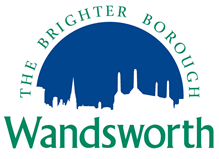 WANDSWORTH COUNCIL                                                  Regulatory Services Partnership                                                       Environment & Regeneration                                                                     Merton Civic Centre                                                                        100 London Road                                                                         Surrey, SM4 5DX(full name of premises licence holder(s))(premises licence number)(name and address of premises to which the application relates)(premises licence number)(full name of transferee)